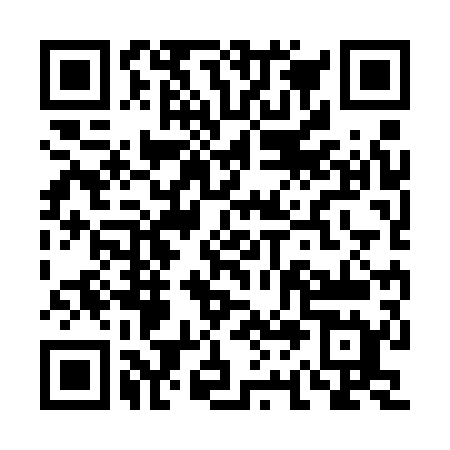 Ramadan times for Monte dos Pernes, PortugalMon 11 Mar 2024 - Wed 10 Apr 2024High Latitude Method: Angle Based RulePrayer Calculation Method: Muslim World LeagueAsar Calculation Method: HanafiPrayer times provided by https://www.salahtimes.comDateDayFajrSuhurSunriseDhuhrAsrIftarMaghribIsha11Mon5:195:196:4712:404:506:346:347:5712Tue5:185:186:4612:404:506:356:357:5813Wed5:165:166:4412:404:516:366:367:5914Thu5:155:156:4312:394:526:376:378:0015Fri5:135:136:4112:394:536:386:388:0116Sat5:115:116:3912:394:536:396:398:0217Sun5:105:106:3812:394:546:406:408:0318Mon5:085:086:3612:384:556:416:418:0419Tue5:075:076:3512:384:566:426:428:0520Wed5:055:056:3312:384:566:436:438:0621Thu5:035:036:3212:374:576:446:448:0722Fri5:025:026:3012:374:586:456:458:0823Sat5:005:006:2912:374:586:456:458:0924Sun4:584:586:2712:364:596:466:468:1025Mon4:564:566:2612:365:006:476:478:1126Tue4:554:556:2412:365:006:486:488:1227Wed4:534:536:2212:365:016:496:498:1328Thu4:514:516:2112:355:026:506:508:1529Fri4:504:506:1912:355:026:516:518:1630Sat4:484:486:1812:355:036:526:528:1731Sun5:465:467:161:346:037:537:539:181Mon5:445:447:151:346:047:547:549:192Tue5:435:437:131:346:057:557:559:203Wed5:415:417:121:336:057:567:569:214Thu5:395:397:101:336:067:577:579:225Fri5:385:387:091:336:067:587:589:246Sat5:365:367:071:336:077:597:599:257Sun5:345:347:061:326:088:008:009:268Mon5:325:327:041:326:088:008:009:279Tue5:315:317:031:326:098:018:019:2810Wed5:295:297:011:326:098:028:029:29